- RUJIMIROVE PJESME I RUJANINE PRIČE -21. rujna 2019.Ulica kralja Zvonimira 17PRIJAVNICARok prijave: 18. 9. 2019.Ime i prezime:Članstvo u udruzi (ako da, navesti naziv udruge): Datum rođenja:Adresa:Kontakt telefon:E-mail adresa:Molimo navedite u kojim radionicama želite sudjelovati:	1. 10-12 h, 2. kat Rujanine priče: slatka kulinarska radionica i prezentacije tradicijskih slastica* 	DA   NE2. 10-12 h, 3. kat Rujimirove pjesme: radionica pjevanja napitnica i zdravica			DA   NE3. 12-14 h, 3. kat In vino veritas: Rujimirove i Rujanine priče, pričaonica za velike i male		DA   NE*Napomena: Ukoliko se prijavljujete na radionicu Rujanine priče, molimo Vas da nam uz prijavnicu putem e-maila (ples@hrsk.hr) pošaljete recept slastice koju želite prezentirati. Ako postoji mogućnost, donesite i prezentacijski tanjur za degustaciju . Hoćete li povesti mlađeg člana obitelji (unuke, djecu, rođake):        		DA   NEVeselimo se Vašem dolasku!	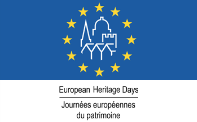 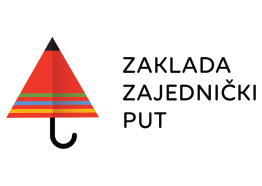 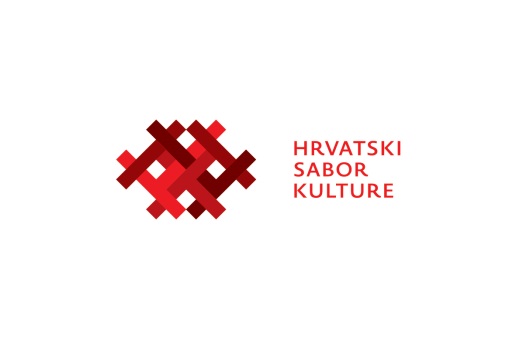 